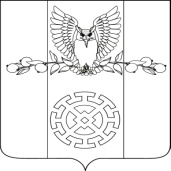 ПОСТАНОВЛЕНИЕАДМИНИСТРАЦИИ  КУЙБЫШЕВСКОГО  СЕЛЬСКОГОПОСЕЛЕНИЯ  СТАРОМИНСКОГО  РАЙОНАот 15.10. 2012года                                                                                          №73х.Восточный СосыкОб утверждении  ведомственной целевой программы «Кадровое обеспечение сферы культуры и искусства Куйбышевского сельского поселения» на 2012-2013 годыВ целях выполнения долгосрочной краевой целевой программы "Кадровое обеспечение сферы культуры и искусства Краснодарского края" на 2011 - 2013 годы», утвержденной постановлением главы администрации (губернатора) Краснодарского края от 10 августа 2010 года N 671,  на основании статьи 31 Устава Куйбышевского сельского поселения Староминского района п о с т а н о в л я ю: Утвердить ведомственную целевую программу «Кадровое обеспечение сферы культуры и искусства Куйбышевского сельского поселения" на 2012-2013 годы (прилагается).       2. Контроль за выполнением  настоящего постановления оставляю за собой.         3.Постановление  вступает в силу со дня подписания и распространяется на правоотношения, возникшие с 01 июня 2012 года.Глава Куйбышевского сельского  поселения                                                                       С.С.Петренко                                                         ПРИЛОЖЕНИЕк постановлению администрации Куйбышевского сельского поселения Староминского районаот  15.10.2012 года  №73ПАСПОРТведомственной целевой программы «Кадровое обеспечение сферы культуры и искусства Куйбышевского сельского поселения" на 2012-2013 годы1. Содержание проблемы и обоснование необходимости ее решения
программными методамиСовременный уровень развития села, существующая инфраструктура, в том числе состояние материально-технической базы, степень квалифицированности кадров не адекватны историческому времени.    Подобная ситуация не позволяет сегодня создать в селе приближенные к городским условия жизни, обеспечить его жителям равный с горожанами доступ к образовательным и культурным ценностям, а, следовательно, способствовать формированию целостной личности сельчанина. Поэтому необходима разработка мер поэтапной модернизации существующего социокультурного пространства.Модернизация всех сфер деятельности ставит задачи по совершенствованию стратегической политики в сфере культуры, направленной на повышение качества обслуживания населения и расширение ассортимента предоставляемых социально-культурных услуг.В этой связи в разряд первоочередных выдвинуты задачи подготовки, переподготовки и повышения квалификации кадров культуры, их социальной поддержки, материальной поддержки, в чем имеется ряд серьезных проблем.Решение вышеуказанных проблем возможно только программными методами на основе конкурсного отбора перспективных и общественно значимых проектов, концентрации средств на приоритетных направлениях повышения кадрового потенциала отрасли культуры.2. Цели, задачи, сроки и этапы реализации ПрограммыПрограмма призвана способствовать улучшению материального положения, повышению уровня профессионального мастерства, квалификации, качества и эффективности работы руководителей и специалистов учреждений культуры. Средства, выделенные на реализацию Программы, будут направлены на денежные выплаты стимулирующего характера  в размере 3000 рублей в месяц отдельным работникам муниципальных учреждений культуры, искусства и кинематографии Куйбышевского сельского поселения Староминского района, не вошедших в перечень должностей и профессий работников муниципальных учреждений отрасли культуры, искусства и кинематографии Куйбышевского сельского поселения Староминского района которым с 01 января 2012 года осуществляются денежные выплаты в размере 3000 рублей в месяц. Перечень мероприятий4. Механизм реализации ПрограммыМеханизм реализации Программы предусматривает тесное взаимодействие органов местного самоуправления Куйбышевского сельского поселения с органами местного самоуправления Староминского района и органами исполнительной власти Краснодарского края.На уровне органов местного самоуправления Куйбышевского сельского поселения Староминского района осуществляется:-предоставление средств на денежные выплаты стимулирующего характера в размере 3000 рублей в месяц отдельным работникам муниципальных учреждений культуры, искусства и кинематографии Куйбышевского сельского поселения Староминского района,  не вошедших в перечень должностей и профессий работников муниципальных учреждений отрасли культуры, искусства и кинематографии Куйбышевского сельского поселения Староминского района,  которым с 01 января 2012 года осуществляются денежные выплаты в размере 3000 рублей в месяц.Успех реализации Программы во многом зависит от поддержки ее мероприятий населением - основным потребителем услуг в сфере культуры и искусства. Эта поддержка в значительной степени будет зависеть от полноты и качества проводимой информационно-разъяснительной работы.Информационно-разъяснительная работа организуется соответствующими исполнителями мероприятий Программы через печатные и электронные средства массовой информации, а также путем проведения конференций и семинаров.5. Оценка эффективности реализации ПрограммыУспешная реализация Программы позволит:- подготовить, переподготовить и повысить квалификацию кадров культуры, уровень их социальной и материальной поддержки.6. Организация управления Программой и контроль за ходом её реализацииКонтроль за ходом реализации Программы осуществляет администрация Куйбышевского сельского поселения Староминского района, конкретные формы и методы управления реализацией Программы определяются главой Куйбышевского сельского поселения Староминского района с учётом структуры Программы.Наименование ПрограммыВедомственная целевая программа «Кадровое обеспечение сферы культуры и искусства Куйбышевского сельского поселения" на 2012-2013 годы (далее — Программа)Основания для разработки ПрограммыПостановление главы администрации (губернатора) Краснодарского края от 10 августа 2010 г. N 671
«Об утверждении долгосрочной краевой целевой программы" Кадровое обеспечение сферы культуры и искусства Краснодарского края" на 2011 - 2013 годы»Заказчик Программы- администрация Куйбышевского сельского поселения Староминского районаОсновные разработчики и координаторыПрограммы- администрация Куйбышевского сельского поселения Староминского районаОсновные разработчики и координаторыПрограммыОсновные исполнители Программы - администрация Куйбышевского сельского поселения Староминского района.Основные цели и задачи Программы- создание благоприятных условий для повышения качественного уровня кадрового потенциала отрасли культуры, модернизация культурной сферы Краснодарского края, творческое и технологическое совершенствование, повышение интеллектуального уровня культурного продуктаСрок реализации - 2012-2013 годыОбъем и источники финансирования программы- общий объем финансирования программыиз средств бюджета поселения 140,6 тыс. рублей.Контроль заисполнением ПодпрограммыКонтроль за исполнением  Программы осуществляет администрация  Куйбышевского сельского поселения Староминского района№ п/пМероприятияОбъем финансирования из местного бюджета2012 год (тыс. руб.)Объем финансирования из местного бюджета2013 год (тыс. руб.)ИТОГО1Предоставление денежных средств на выплату заработной платы 36,00072,000108,02Предоставление денежных средств на начисления на заработную плату10,87221,74432,616Итого46,87293,744140,616Ведущий специалист администрации  Куйбышевского сельского поселенияТ.И.Куприк